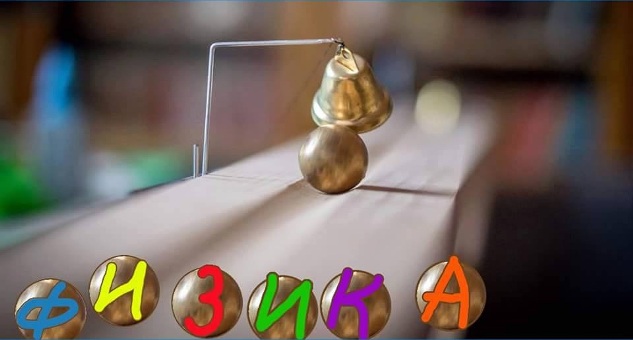 Припремна настава за полагање пријемног испита из физикеза упис у одељење гимназије за ученике са посебним способностима за физику одржаваће се суботом од 11:00 до 12:30у кабинету физике  (број 113),почев од 24.3.2018.Настава је бесплатна, а изводе је професори физике Земунске гимназије.